MODELLO DI MATRICE DI COMUNICAZIONE PER LA GESTIONE DEL PROGETTO 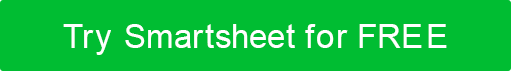 TIPO DI COMUNICAZIONEOBIETTIVIMODALITA' DI COMUNICAZIONEFREQUENZADESTINATARIRESPONSABILEDELIVERABLEFORMATOE-mailSe necessarioDi personaUna voltaFaccia a facciaQuotidianoDa schermo a schermoSettimanalmenteConferenza telefonicaBisettimanaleRiunioneMensileNewsletterBimestraleRapporto di progettoAltroDISCONOSCIMENTOTutti gli articoli, i modelli o le informazioni fornite da Smartsheet sul sito Web sono solo di riferimento. Mentre ci sforziamo di mantenere le informazioni aggiornate e corrette, non rilasciamo dichiarazioni o garanzie di alcun tipo, esplicite o implicite, circa la completezza, l'accuratezza, l'affidabilità, l'idoneità o la disponibilità in relazione al sito Web o alle informazioni, agli articoli, ai modelli o alla grafica correlata contenuti nel sito Web. Qualsiasi affidamento che fai su tali informazioni è quindi strettamente a tuo rischio.